Муниципальное бюджетное дошкольное образовательное учреждение детский сад № 25Консультация для родителей На тему:«Как организовать праздник дома?»Выполнила Музыкальный руководительДосаева И.Р.2022г. Уважаемые мамы, папы, бабушки и дедушки! Предлагаю вам вспомнить, какие воспоминания детства кажутся вам самыми счастливыми? Конечно, домашние праздники. Многое стерлось из памяти, но наверняка вы вспомните, какие  костюмы  шила мама и какие торты покупал папа. Вспомните, как просыпались утром в день рождения и находили под подушкой подарки, как радовались, если родители придумывали что-то интересное для вас и ваших гостей.      Часто взрослые думают, что достаточно включить детям музыку, поставить на стол угощения – и гости сами себя развлекут, найдут, во что поиграть. Увы, нередко это заканчивается в лучшем случае всеобщей скукой, в худшем – ссорами.     Некоторые родители приглашают клоунов, порекомендованных знакомыми, и решают, что праздник должен получиться прекрасным, лучше не придумаешь. Но можно столкнуться с проблемой страха перед клоунами у детей.  ( А бояться мамы именинника не станет никто.)      Разумеется, есть дети, которым очень нравятся массовики- затейники, но, как правило, клоуны и фокусники работают по одному привычному для них сценарию. Случается так, что дети видят одну и ту же программу в гостях у разных знакомых несколько раз. К третьему заходу  дети знают наперед все шутки и вяло участвуют в стандартных играх.      Бывает, что ребенок очень сильно чем-то увлекается и буквально бредит феями, кошками, инопланетянами, футболом или любимым мультфильмом. Тематический день рождения был бы для него самым желанным подарком, но редкий клоун согласится вдумываться в тему принцесс или пришельцев из космоса, потому что гораздо проще отработать за те же деньги привычную программу, чем ломать голову, как устроить день рождения на тему Лунтика.       В то же время домашний праздник, подготовленный вместе с ребенком, может стать важной частью жизни семьи.        Обсуждение деталей предстоящего дня рождения – это дополнительное общение, это возможность вместе помечтать и проявить фантазию, это то, что еще больше сближает родителей с детьми.      Продвигайтесь от простого к сложному, ищите область, в которой лучше всего проявятся ваши семейные таланты.      Используйте таланты именинника. Пусть он поможет придумать сценарий, оформить приглашения, украсить с вами комнату к приходу гостей. Иногда дети в процессе подготовки домашнего праздника выдают столько неожиданных и очень интересных идей, сколько вы не найдете ни в одном справочнике детских игр.      Некоторые мамы боятся браться за подготовку детских  праздников, называют себя безрукими и опасаются, что не справятся с маленькими гостями. На самом деле все не так страшно, как кажется! Попробуйте – и вы в этом убедитесь. В конце концов, не все профессиональные клоуны на сто процентов могут контролировать маленьких гостей.      Никто не может гарантировать, что у самого опытного клоуна дети не начнут в какой-то момент сходить с ума, поэтому будьте смелее. Если это произошло на организованном вами празднике – дело не в том, что вы неспособны увлечь гостей. Внимание детей можно легко вернуть, пользуясь набором игр – выручалочек, которые нужно иметь в виду про запас. Кроме того, посмотрите на ситуацию глазами детей: они шумят и прыгают? Значит, им весело. А ведь именно этого мы и добиваемся.      Предлагаю вам несколько игр, которые, надеюсь, понравятся и взрослым, и детям.1. Поехали!    Предложите ребенку представить себя автомобилем, который едет по темной дороге. Для этого поставьте несколько стульев или других предметов, дайте ребенку в руки руль или его круглый заменитель и завяжите глаза. Вы – навигатор, ребенок – машина, включайтесь и вперед!   Попробуйте поменяться местами, чтобы ребенок тоже попробовал себя в роли помощника.      Один ребенок – машина, другие – навигаторы.Подходит для возраста: 5 – 8 лет.2. Удержи шарик.      Для игры понадобится воздушный шарик и немного ловкости. Задача: перенести шарик из одного конца комнаты (коридора) в другой, не касаясь руками и не давая ему упасть. Пусть дети проявят смекалку: на шар можно дуть, подталкивать носом, подбородком, коленями.     Можно устроить соревнование: кто быстрее донесет шарик до финиша. Для участников постарше задание можно усложнить, построив дорожку или поставив небольшие препятствия, которые нужно обойти.Подходит для возраста: 5 – 15 лет.3. Перейти речку.Роль берегов могут выполнять скакалки, ленты или два отрезка веревки, разложенные на расстоянии полутора – двух метров друг от друга. Из бумаги вырежьте кружочки, которые заменят камешки.     Предложите детям «перебраться» с одного берега на другой, переступая по камням, не «замочив» ножки. Игра простая, но отлично развивает координацию движений у детей.Подходит для возраста: 3 – 5 лет.4. «Блестящий» баскетбол.В условиях квартиры игры с мячом не очень удобны, а вот если его заменить небольшими шариками из фольги, а корзину соорудить из детского ведерка или обрезанной пятилитровой бутылки, то получится вполне пристойный баскетбол.    Соревнование можно усложнять: бросать по очереди лево и правой рукой, сосчитать, у кого больше попаданий за минуту, варьировать расстояние от игрока до корзины.Подходит для возраста: 5 – 13 лет.5. Самая быстрая черепаха.Превратиться в черепаху – легко! Становитесь на четвереньки, кладите на спину подушку и вперед до финиша, да так, чтобы ваш «панцирь» не потерялся по дороге. Можно устроить соревнование «Кто быстрее?» или какая их «черепах» покажет лучшее время.Подходит для возраста: 4 – 7 лет.6. Коварный мяч.Бросать мяч в пределах квартиры – занятие не самое безопасное, поэтому с ним можно придумать и другие активности. Лягте на живом друг напротив друга, мяч положите между головами. Попробуйте встать, удерживая мяч вдвоем, без помощи рук.Еще одним вариантом может быть соревнование, тогда потребуется два мяча. Станьте на четвереньки и по команде начинайте катить мяч, касаясь его лбом или носом, не помогая руками. Выигрывает тот, кто быстрее пересечет финишную линию.Подходит для возраста: 5 – 10 лет.7. Синие перья.Побегать и потренироваться в ловкости поможет следующая игра. Объедините детей в две команды. Одним прикрепите на одежду несколько прищепок.Задача – избавиться от «перьев», прикрепив их на одежду участников второй команды. Победит тот, кто первым снимет с себя все «Перья».Подходит для возраста: 6-7 лет.8. Дотронься!Для повторения или изучения цветов послужит эта игра. Ребенку нужно дотронуться до предмета того цвета, который вы называете.Можно играть в пределах одной комнаты, а можно усложнить задачу и отыскивать подходящий цвет по всей квартире. Как вариант, чтобы потренировать и память, по окончании поисков попросите ребенка назвать предметы, которые он находил.Подходит по возрасту: 4 – 7 лет.9. Веселы квест.Вас увлечет процесс подготовки, а детей увлечет процесс поиска клада.Спрячьте дома небольшой подарок или сладкий приз (их может быть и несколько) и составьте пошаговую инструкцию по их поиску.Можно располагать записки с подсказками в самых необычных местах, главное, чтобы каждая предыдущая была ключом к поиску следующей и вела в итоге к главному «сокровищу».Подходит для возраста: 6 – 12 лет.10. Веселый танец.Вы когда-нибудь танцевали шеей? А носом или пальцем? Что ж, есть прекрасная возможность попробовать! Включайте любимую мелодию (из детского репертуара) и начинайте с простых движений.Попросите детей танцевать только ручкой или только ножкой. Затем переходите к заданиям посложнее: потанцуйте только локтем или пальчиком. И не забывайте: вы тоже должны активно включаться в игру.Это только малая часть игр, которые помогут вам, уважаемые родители, организовать веселый, незабываемый праздник для своих детей. У вас обязательно все получится, а ваш ребенок будет счастлив!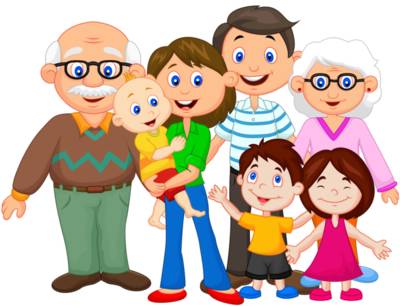 